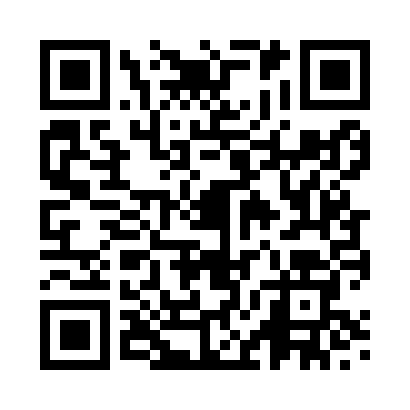 Prayer times for Rosliston, Derbyshire, UKMon 1 Jul 2024 - Wed 31 Jul 2024High Latitude Method: Angle Based RulePrayer Calculation Method: Islamic Society of North AmericaAsar Calculation Method: HanafiPrayer times provided by https://www.salahtimes.comDateDayFajrSunriseDhuhrAsrMaghribIsha1Mon2:594:471:116:499:3411:222Tue2:594:481:116:499:3311:223Wed3:004:491:116:499:3311:224Thu3:004:491:116:499:3211:225Fri3:014:501:116:499:3211:216Sat3:014:511:116:499:3111:217Sun3:024:521:126:489:3011:218Mon3:024:531:126:489:3011:219Tue3:034:541:126:489:2911:2010Wed3:044:551:126:479:2811:2011Thu3:044:571:126:479:2711:2012Fri3:054:581:126:479:2611:1913Sat3:064:591:126:469:2511:1914Sun3:065:001:126:469:2411:1815Mon3:075:011:136:459:2311:1816Tue3:085:031:136:449:2211:1717Wed3:085:041:136:449:2111:1718Thu3:095:051:136:439:2011:1619Fri3:105:071:136:439:1811:1620Sat3:105:081:136:429:1711:1521Sun3:115:091:136:419:1611:1422Mon3:125:111:136:409:1411:1423Tue3:135:121:136:409:1311:1324Wed3:135:141:136:399:1211:1225Thu3:145:151:136:389:1011:1126Fri3:155:171:136:379:0911:1127Sat3:165:181:136:369:0711:1028Sun3:165:201:136:359:0511:0929Mon3:175:211:136:349:0411:0830Tue3:185:231:136:339:0211:0731Wed3:195:251:136:329:0011:06